2023年６月22日　1・2時限図書館講習会　課題課題1自分が研究したいテーマを考え、テーマから思いつく言葉をできるだけたくさん書き出してください課題2次のキーワードでCiNii Researchを検索し、検索結果を比較してみましょう1.図工　　　　　　　　　　　（論文：　　　　　　　件）2.図画工作　　　　　　　（論文：　　　　　　　件）3.図工　OR　図画工作　　　　　（論文：　　　　　　　件）4.児童　絵画　　　　　　　　　　　（論文：　　　　　　　件）課題３課題１で書き出したキーワードを使ってCiNii Researchで検索し、気になった論文を１つ選び、参考文献の書き方例に合わせて、記入してみましょう【参考文献書き方例】佐藤優香. 八代健志.　博物館を利用した「鑑賞」と「表現」による異文化理解教育 : 4年生図工科「願いを込めた仮面をつくろう」のとりくみから.　国立民族学博物館調査報告． 2005, vol.56, p.17-31課題４1.　以下の論文をCiNii Researchで検索して、適切な入手方法を選択してください　吉中博道. 子どもの自由な表現を促す絵画指導 : 5年生「お気に入りのひととき」の実践を通して.　旭川実践教育研究. 1999, vol.3, p.65-71　　　（　　）広島大学図書館で閲覧・複写する　　　（　　）オンラインで本文電子ファイルを入手する　　　（　　）他大学図書館・国立国会図書館他から複写を取寄せる2.　課題３で調べた論文の入手方法を確認してみましょう課題５以下の論文を検索して、雑誌名、巻、号、ページ、発行年を記入してください（Web of Science、Scopus）論文タイトルBorder Materials, Early Childhood Art Education, and the Ontological Persistence of American Flexibility著者名　：　 Kaplan, Heather　雑誌名　　　　　　　　　　　　　　　　　　　　　　　　　　　　　　　　　　　巻号　　　　　　　　　　　　　　　　　　　　ページ　　　　　　　　　　　　　　　　　　　発行年　　　　　　　　　　　　　　上記論文の検索が終わったら、興味のあるキーワードで論文を探してみましょう課題６下記の図書を入手したい。適切な入手方法を選択してください※広島県立図書館、東広島市立図書館の利用証は取得済みとします①その子は、なにを描こうとしたのか？　岡田京子著、東洋館出版社 2020.7（　　）広島大学図書館で借りる（　　）公共図書館（広島県立・広島市立・東広島市立図書館のいずれか）から取寄せる（　　）他大学図書館・国立国会図書館他から取寄せる②小学校図画工作の基礎 : 造形的な見方や考え方を働かせる学び、樋口一成著、萌文書林 2020.1（　　）広島大学図書館で借りる（　　）公共図書館（広島県立・広島市立・東広島市立図書館のいずれか）から取寄せる（　　）他大学図書館・国立国会図書館他から取寄せる③美術教育のあゆみ、戸田忠吾著、造形社　1962（　　）広島大学図書館で借りる（　　）公共図書館（広島県立・広島市立・東広島市立図書館のいずれか）から取寄せる（　　）他大学図書館・国立国会図書館他から取寄せる  （　　）オンラインで本文電子ファイルを入手する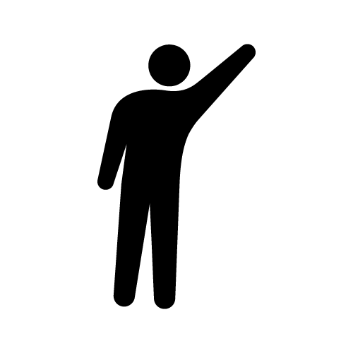 講習会アンケートにご協力くださいhttps://forms.gle/Co2iLvF8JJbCfWBc9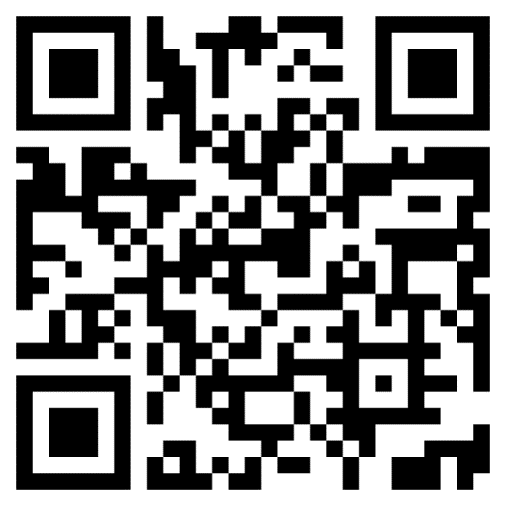 